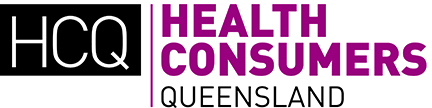 Expression of Interest Digital Simulation & Workshop – Nursing and Midwifery Digital Strategy Closing date: COB, Tuesday, 30 April 2019  Department of Health – Office of the Chief Nursing and Midwifery Officer The Office of the Chief Nursing and Midwifery Officer (OCNMO) is hosting a Digital Simulation and Workshop to inform the development of the Nursing and Midwifery Digital Strategy.  OCNMO is therefore seeking expressions of interest from a cross section of consumers that have experienced an admission in a setting where new technology may have impacted on the level of care they have received. The Office of the Chief Nursing and Midwifery Officer (OCNMO) is the Queensland Government's principal advisor on all matters relating to the nursing and midwifery workforce with a particular authority and expertise in advancing, leading and advising on matters that promote a healthier Queensland. https://www.health.qld.gov.au/ocnmoPurposeThrough the oversight of the Queensland Nursing and Midwifery Executive Council (QNMExC) the Office of the Chief Nursing and Midwifery Officer is developing a Nursing and Midwifery Digital Strategy.The QNMExC provides high level advice and recommendations on health priorities through clinical leadership of the nursing and midwifery workforce in Queensland.The QNMExC represents nurses and midwives in public, private and community healthcare.Role of the consumerThe simulation and workshop are looking to have 6-8 consumers involved. The successful consumers will be a mix of metropolitan based and rural and remote based consumers. For successful rural and remote consumers, all travel fees including flights and accommodation will be covered. The intention of the simulation is for three (3) consumers to be involved in a simulation exercise that uses Digital technology to have their observations taken, and a simulated medication round all of which illustrates how nurses and midwifes incorporate the provision of care from a work flow perspective in a digital environment.  The QNMExC membership and the remaining consumers will be observers. Who is it for?This opportunity would suit a consumer who has a particular interest in any of the following fields:The integration of digital health into existing nursing and midwifery workflows within all care settings.  Representation from the following consumers or families / carer would be ideal:Rural and RemoteAged CareMidwifery Mental HealthAcute settingsPaediatrics A workshop will follow the simulation, to discuss the findings and identify key themes for consideration from a planning perspective.Time and locationThis opportunity is a one-off engagement over a full day. The day will begin with an approximate hour simulation reflecting a nurses’ and midwives ward round with 2-3 consumers to be involved, whilst the others will observe. Post the simulation, the successful consumers and QNMExC participants will be engaged in a workshop to review the simulation and provide feedback for consideration in setting the direction and priorities from a digital perspective to ensure we have a prepared workforce for both the immediate and future service needs.  The simulation and workshop will be held at the Digital Academy in the Clinical Skills Development Centre at the Royal Brisbane and Women’s Hospital, Level 5 Block 6, Herston, Herston on Tuesday 21 May 2019. Parking will also be provided, with a short walk required to the simulation and workshop location. Parking will be at 15 Butterfield Street, Herston.Remuneration and SupportConsumers will be remunerated at the full day fee of $374, in line with Health Consumers Queensland’s guidelines. For metro consumers, parking will be supplied. For rural and remote consumers, all travel fees to attend the simulation and workshop will be covered. How to applyPlease complete this Expression of Interest and return to Health Consumers Queensland via consumer@hcq.org.au. For assistance completing this Expression of Interest, please contact Michael Taylor via michael.taylor@hcq.org.au or by phone on 07 For queries relating to the Digital Simulation and Workshop please call Lindsey Hutchinson, Department of Health on 07 3328 9250 or email OCNMO_Governance@health.qld.gov.au.  Expression of Interest for Digital Simulation and Workshop – Nursing and Midwifery StrategyPersonal detailsPersonal detailsPersonal detailsPersonal detailsFull name:	Full name:	Full name:	Full name:	Phone number:	Phone number:	Phone number:	Phone number:	Email:Email:Email:Email:Address:Address:Address:Address:Postcode:Postcode:Postcode:Postcode:By completing this application I consent for my details to be added to the Health Consumers Queensland network database By completing this application I consent for my details to be added to the Health Consumers Queensland network database YesNoI would like to receive email updates from Health Consumers QueenslandI would like to receive email updates from Health Consumers QueenslandYesNoAre you happy for Health Consumers Queensland to share this form with Queensland Health as part of the process for this application?            Are you happy for Health Consumers Queensland to share this form with Queensland Health as part of the process for this application?            YesNoWould you like us to retain this application for future vacanciesApplications not retained are destroyed once the application process is complete.Would you like us to retain this application for future vacanciesApplications not retained are destroyed once the application process is complete.YesNoPlease highlight any group that you identify as being a part of:Please highlight any group that you identify as being a part of:Please highlight any group that you identify as being a part of:Please highlight any group that you identify as being a part of:Living with a disability/chronic conditionCaring for someone with a disabilityPhysically isolated or transport disadvantagedCulturally or linguistically diverseFrom a non-English speaking backgroundCulturally or linguistically diverseFrom a non-English speaking backgroundCulturally or linguistically diverseFrom a non-English speaking background  Do you identify as:  Aboriginal      Torres Strait Islander      Both     Prefer not to state  Do you identify as:  Aboriginal      Torres Strait Islander      Both     Prefer not to state  Do you identify as:  Aboriginal      Torres Strait Islander      Both     Prefer not to state  Do you identify as:  Aboriginal      Torres Strait Islander      Both     Prefer not to state  Are you a:  Consumer      Carer       Are you a:  Consumer      Carer       Are you a:  Consumer      Carer       Are you a:  Consumer      Carer       Age range          16-24      25-29      30-39      40-49      50-59       60-69      70+  Age range          16-24      25-29      30-39      40-49      50-59       60-69      70+  Age range          16-24      25-29      30-39      40-49      50-59       60-69      70+  Age range          16-24      25-29      30-39      40-49      50-59       60-69      70+Other needs and requirementsOther needs and requirementsOther needs and requirementsOther needs and requirementsIs there anything that will help you participate in this activity more fully?Is there anything that will help you participate in this activity more fully?YesNoIf yes, please provide details eg disability support worker, interpreter, closed captioning, hearing loop, central position to enable better hearing, etc. If yes, please provide details eg disability support worker, interpreter, closed captioning, hearing loop, central position to enable better hearing, etc. If yes, please provide details eg disability support worker, interpreter, closed captioning, hearing loop, central position to enable better hearing, etc. If yes, please provide details eg disability support worker, interpreter, closed captioning, hearing loop, central position to enable better hearing, etc. Your responses to the following questions only need to be a brief sentence or two.Please describe any experience (if any) as a health consumer representative including committees, focus groups, surveys, governance roles, etc.Please describe any connections you have to your community (e.g. networks, groups)Please describe your interest in this topic